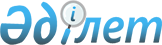 О признании утратившими силу некоторых решений Правительства Республики КазахстанПостановление Правительства Республики Казахстан от 28 мая 2014 года № 554

      Правительство Республики Казахстан ПОСТАНОВЛЯЕТ:



      1. Признать утратившими силу некоторые решения Правительства Республики Казахстан согласно приложению к настоящему постановлению. 



      2. Настоящее постановление вводится в действие со дня его подписания.      Премьер-Министр

      Республики Казахстан                       К. Масимов 

Приложение           

к постановлению Правительства

Республики Казахстан     

от 28 мая 2014 года № 554   

Перечень

утративших силу некоторых решений

Правительства Республики Казахстан

      1. Постановление Правительства Республики Казахстан от 1 июня 2012 года № 730 «Об утверждении Отраслевой программы обеспечения безопасности дорожного движения в Республике Казахстан на 2012 – 2014 годы». 



      2. Постановление Правительства Республики Казахстан от 9 июня 2012 года № 775 «Об утверждении Программы развития уголовно-исполнительной системы в Республике Казахстан на 2012 – 2015 годы». 



      3. Постановление Правительства Республики Казахстан от 28 декабря 2012 года № 1691 «О внесении изменения в постановление Правительства Республики Казахстан от 9 июня 2012 года № 775 «Об утверждении Программы развития уголовно-исполнительной системы в Республике Казахстан на 2012 – 2015 годы». 



      4. Постановление Правительства Республики Казахстан от 28 января 2014 года № 32 «О внесении изменений и дополнений в постановление Правительства Республики Казахстан от 9 июня 2012 года № 775 «Об утверждении Программы развития уголовно-исполнительной системы в Республике Казахстан на 2012-2015 годы».
					© 2012. РГП на ПХВ «Институт законодательства и правовой информации Республики Казахстан» Министерства юстиции Республики Казахстан
				